Trace  the time on the digital clocksSon las tres y veinticinco de la tarde 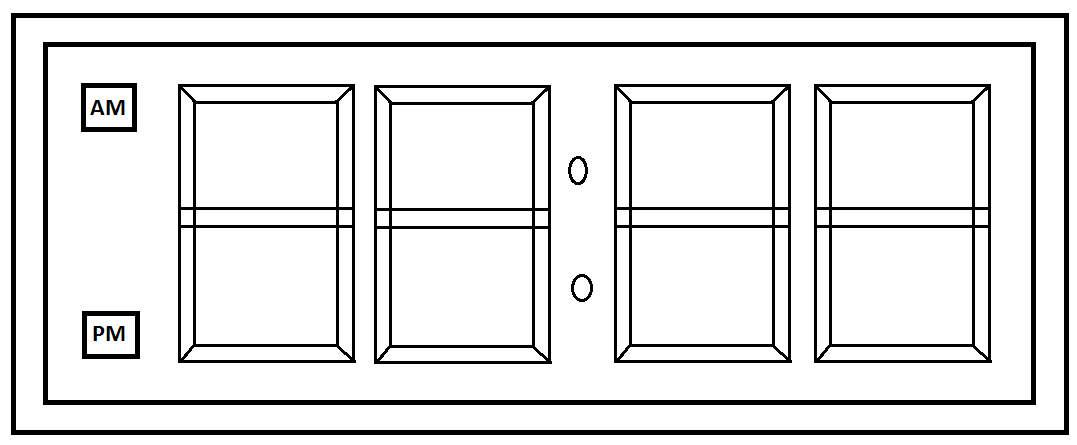 Son las cuatro menos cuarto de la madrugadaSon las once en punto de la nocheSon las  doce menos diez de la tardeEs la una menos veinte de la tardeEs la una y media   de la madrugadaSon las diez y treinta y dos  de la mañana Es la una y cuarto  de la tardeSon las doce y catorce   de la nocheSon las tres y cuarenta de la tardeSon las siete y treinta  de la mañanaSon las doce y quince  de la tardeSon las ocho menos cuarto  de la nocheEs la una y cincuenta y cinco de la madrugada\Son las tres y diecinueve de la tardeSon las cinco y cincuenta y ocho  de la tardeSon las once y doce  de la mañanaSon las tres y media  de la madrugadaEs la una en punto  de la tardeSon las ocho y media de la mañana